ساختار پايان نامه کارشناسى ارشد و رساله دکترىدانشکده تربیت بدنی و علوم ورزشی، دانشگاه تبریز1ـ بخش‌ها و ترتيب آنهاپايان نامـه هائى کـه بـه ادارة تحصيلات تکميلى دانشگاه تبریز تحويل مى‌گردد، بايد حاوى بخشهاى نامبرده در زير باشد. اين بخشها بايستي به ترتيب ذکر شده در زير تنظيم شده باشند.روی جلدصفحة بسم ...صفحة عنوانصفحة اصالت پایان نامه تقدير و تشکر (اختيارى)چکيدة فارسى (حداکثر 300 واژه براى پايان نامه هاى کارشناسى ارشد و دکترى)فهرست مطالب (شامل عناوين اصلى و فرعى فصل‌ها، عنوان کتابنامه، و عناوين پيوست‌ها)فهرست جدول‌ها (در صورت وجود)فهرست شکل‌ها (در صورت وجود)فهرست علائم و اختصارات (در صورت وجود)متن اصلى (حداکثر 150 صفحه براى پايان نامه‌هاى کارشناسى ارشد و 300 صفحه براى رساله‌هاى دکترى)منابع و مآخذپيوست ها (در صورت وجود)فرم ایران داک فرم شماره یک دفاع چکيدة انگليسى (حداکثر 300 واژه)صفحة عنوان انگليسىصفحه پشت جلد انگلیسی2ـ شيوة نگارشآيين نگارش پايان نامه بايد مطابق روش مورد تائيد دانشکده باشد. همچنين قواعد و مشخصات تصريح شده در اين دستورالعمل بايد رعايت شود.3ـ کاغذ و چاپکليه قسمت هاى پايان نامه بايد روى کاغذ سفيد مرغوب تايپ گردد. صفحات متن تمامی فصول، منابع و پیوست‌ها بصورت پشت و رو و بقیه به صورت تک رو باشد. ابعاد کاغذ 7/29 × 0/21 سانتيمتر (کاغذ A4) مى‌باشد. تمامى متن‌ها فقط بر يک روى کاغذ ماشين نويسى مى شود. نوع قلم مورد استفاده در تمامى متن‌ها بصورتB Nazanin 13  يکنواخت مى باشد. نوع قلم براى عناوين فصول B Titr اندازه 30 و عناوین در متن ها B Nazanin اندازه 14 بولد انتخاب شود. کلمات انگیسی و منابع انگیسی با فونت Times New Roman و اندازه 11 باشد. 4ـ فاصله گذارى و حاشيه بندىفاصلة سطرها در تمامى پايان نامه برابر 15/1 سانتيمتر است، اما فاصلة سطرها در چکيده برابر 1 سانتيمتر مى باشد. حاشية سمت راست و بالا مساوى 5/2 سانتيمتر و حاشية سمت چپ و پايين برابر 2 سانتيمتر مى باشد. اين حاشيه ها بايد در سرتاسر پايان نامه رعايت شود. 5ـ شماره گذارىشمارة‌ صفحات آغازين (از اول پايان نامه تا اول متن اصلى در فصل اول) با حروف الفبا نوشته مى شوند مانند: ب، ت و ………..... تمامى صفحات متن اصلى، که از فصل اول شروع مى‌شود، ‌بايد شماره‌گذارى عددی شوند. شماره گذارى صفحات شامل صفحه هاى محتوى شکل، جدول، منابع، و پيوست‌ها نيز مى‌گردد. شمارة صفحه در پايين صفحه و در وسط قرار مى گيرد. فاصلة شمارة‌ صفحه در حدود 1 سانتيمتر از لبة پايين است. اولين صفحه (صفحة عنوان) بدون شماره تايپ مى گردد. بخش ها و زيربخش ها به عدد شماره گذارى مى شوند. به طورى که شماره فصل در سمت راست و شماره بخش بعد از آن آورده شود. مثلاً  3ـ2ـ 4 بيان کننده : فصل سوم- بخش 2- زيربخش 4 است.6ـ جدول ها و شکل هاتمامى شکل ها (تصويرها، نمودارها، منحنى ها) و جدول ها بايد با کيفيت مناسب تهيه شوند، به گونــه اى که کپى تهيه شده از آنها از وضوح کافى برخوردار باشد. تصويرها، نمودارها، و منحنى‌ها با لفظ شکل ناميده مى‌شوند. تمامى شکل ها و جدول ها بايد به ترتيب ظهور در هر فصل شماره گذارى شوند. مثلا براى جدولهاى فصل 2، جدول 2ـ1، جدول 2ـ2، و ... براى جدول هاى فصل 3، جدول 3ـ1، و ... . عنوان جدول ها در بالاى آنها و عنوان شکل ها در زير آنها ذکر مى گردد. چنانچه جدول يا شکلى از مرجعى آورده شده است، مرجع در عنوان جدول يا شکل ذکر
مى گردد. همچنين لازم است به کلية شکل ها و جدول ها، در متن ارجاع شده باشد. همچنین عنوان اشکال در زیر آنها با شماره شکل و عنوان جداول در بالای جداول با شماره و با سایز 12 ارائه شود. 7ـ زیرنویس‌ها زیرنویس باید شامل اسامی محققان به زبان انگلیسی در اولین ارجاع باشد و همچنین کلمات و عبارات تخصصی باید زیرنوس شوند. زیرنویس ها در اولین صفحه ارجاع باید در همان صفحه ارائه شود. بصورتی که شماره های هر زیرنویس مختص همان صفحه و از شماره 1 شروع شده باشد و زیر نویس صفحات بعد نیز از شماره 1 شروع شود. اندازه فونت زیرنویس ها 9 و با فونت Times New Roman باشد. هـمـه نـام هـاى خارجى در متن به خط فارسى و در زیرنویس به لاتين نوشته مى شود.  8 ـ ذکر اعداد در متن در مورد اعداد صحيحى که در داخل متن نوشته مى شود (غير از جدول ها و نمودارها) هرگاه عدد کمتر از 10 باشد آن عدد با حروف نوشته مى شود ، مثل چهار يا هفت‌؛ و هر گاه 10 و بزرگتر از 10 باشد به صورت عدد نوشته مى شود، مثل 46 يا 13. براى مشخص کردن اعداد اعشارى از (/) استفاده مى شود مثل 4/12، و چنانچه درصد مورد نياز است از علامت ً % ً استفاده مى شود مثل 44 %.9ـ سيستم واحدهاسيستم واحدهاى مورد استفاده در پايان نامه، سيستم بين المللى متريک SI مى باشد. در صورتى که استفاده از واحدهاى ديگر لازم باشد ، معادل متريک آن در پرانتز درج گردد. 10 ـ روابط رياضى و فرمول هافرمول ها در هر فصل به طور جداگانه و به ترتيبى که در متن مى آيند در داخل پرانتز به عدد شماره گذارى مى شوند. به طورى که شماره فصل در سمت راست و شماره فرمول بعد از آن آورده مى شود. طبق نمونه زير :(1 - 5)                                                        F=ma                                                         که بيان کننده رابطه 5 از فصل اول است . قبل از برخى از رابطه ها به مرجع آن اشاره مى شود. بعد از هر رابطه کميت هاى مورد استفاده در آن توضيح داده مى شود. 11-  نحوة ارجاع در متن و فهرست منابع و مآخذلازم است در متن به کلية منابعى که مورد استفاده قرار مى گيرد اشاره شود. چنانچه در داخل متن از يک منبع مطلبى نقل شود، بلافاصله پس از خاتمة جمله کروشه اى باز مى شود و مرجع ذکر مى گردد. نحوة ارجاع در متن به روش زير مى‌باشد:ـ ذکر منبع با ارجاع به نام نويسنده و سال انتشار مى باشد. در اين روش، مراجع به ترتيب حروف الفباى نام نويسنده در فهرست مراجع ذکر مى گردد از فرمت رفرنس نویسی APA  در بخش منابع استفاده کنید. 12-  مشخصات جلد پايان نامه و رسالهيک ـ جنس جلد از مقوا با ضخامت 2 تا 3 ميليمتر، با روکش چرم مصنوعى (گالينگور) مى باشد.دو ـ رنـگ جـلد براى پايان نامه هاى کارشناسى ارشد سبز یشمی، و براى رساله هاى دکترى آبى سورمه اى مى‌باشد.سه ـ قطع جلد نيم سانتيمتر بزرگتر از قطع کاغذ است .چهار ـ نوشته هاى روى جلد به صورت زرکوب چاپ مى گردد .پنج ـ در قـسمت عطف، آرم دانـشگاه مـنقش و عــنوان پايان نامه و نام نويسنده و سال نوشته مى شود.تکثير پايان نامهدانشجو موظف است در دوره کارشناسى ارشد پايان نامه خود را حداقل در چهار نسخه (برای استاد راهنما، استاد مشاور، کتابخانه دانشکده و کتابحانه مرکزی) و در دوره دکترى حداقل در چهارنسخه تکثير نمايد. پيوست هاپيوست 1 : روى جلدپيوست 2 : صفحة عنوان انگليسى پيوست 1 (روى جلد )پیوست 2 (صفحة عنوان انگليسى) 
 نام دانشکده
 پايان نامه (رساله) براى دريافت درجة کارشناسى ارشد (دکترى)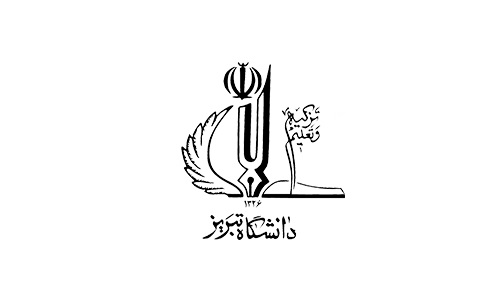 در رشتة فیزیولوژی ورزشی گرایش فیزیولوژی ورزشی کاربردی یا تغذیه ورزشی (دکتری گرایش ندارد)عنوان پايان نامه یا رساله در اينجا نوشته شود
 استاد (اساتید) راهنما : نام استاد راهنما در اينجا ذکر گردد
 استاد (اساتید) مشاور: نام استاد مشاور
 پژوهشگر: نام کامل نويسنده در اينجا نوشته شودماه و سال 
Faculty of Physical Education and Sport Sciences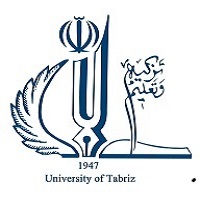 Department of  Exercise Physiology Thesis is approved for the degree of Master of Science in Exercise Physiology
‏Thesis title:
Supervisor (s):  Dr. ……..Advisor (s): Dr. …………..Researcher:………………..

Date:
Month and year
 